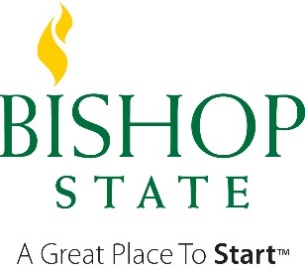 A Member of the Alabama Community College System____________________________________			_A____________________Student’s Name							Bishop State ID Number________________________@bishop.eduBishop State Email AddressWe are unable to continue processing your application for financial aid because it contains incomplete or conflicting information.  We need to know what your marital status was as of the date you signed the original Free Application for Federal Student Aid (FAFSA). This date can be found on the Student Aid Report (SAR) that you received from the U.S. Department of Education. Marital status may not be updated if it changes after the date you sign the FAFSA. Please complete the following clarification question:On the date my original FAFSA was signed, my marital status was: _____ Never Been Married_____ Married		_______________ Date of Marriage (attach license)_____ Remarried	_______________ Date of Remarriage (attach license)_____ Divorced	_______________ Date of Divorce (attach decree)_____ Separated*	_______________ Date of Separation (attach documentation)_____ Widowed	_______________ Date Spouse Deceased (attach death certificate)*Separation is defined as legally or informally separated when one of the partners has left the household for an indefinite period and the marriage is severed. Documentation includes, but is not limited to signed lease agreements or mortgage papers, separate utility bills, etc. Final determination of acceptable documentation is made on a case-by-case basis.All of the information on this Clarification of Student Marital Status Form is true and complete to the best of my knowledge.  Certification and Signature - WARNING: If you purposely give false or misleading information you may be fined, be sentenced to jail, and/or removed from school.__________________________________________________________________________			_________________________Student’s Signature						Dateno electronic signature, must be original